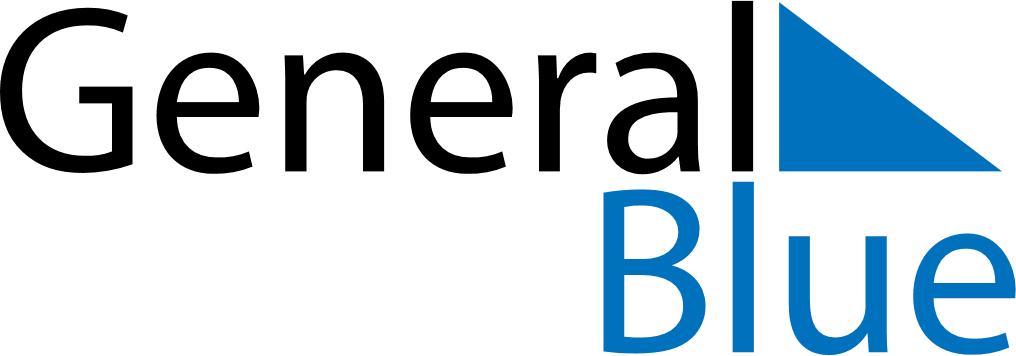 June 2024June 2024June 2024June 2024June 2024June 2024June 2024Shanhaiguan, Hebei, ChinaShanhaiguan, Hebei, ChinaShanhaiguan, Hebei, ChinaShanhaiguan, Hebei, ChinaShanhaiguan, Hebei, ChinaShanhaiguan, Hebei, ChinaShanhaiguan, Hebei, ChinaSundayMondayMondayTuesdayWednesdayThursdayFridaySaturday1Sunrise: 4:34 AMSunset: 7:23 PMDaylight: 14 hours and 49 minutes.23345678Sunrise: 4:33 AMSunset: 7:24 PMDaylight: 14 hours and 50 minutes.Sunrise: 4:33 AMSunset: 7:24 PMDaylight: 14 hours and 51 minutes.Sunrise: 4:33 AMSunset: 7:24 PMDaylight: 14 hours and 51 minutes.Sunrise: 4:33 AMSunset: 7:25 PMDaylight: 14 hours and 52 minutes.Sunrise: 4:32 AMSunset: 7:26 PMDaylight: 14 hours and 53 minutes.Sunrise: 4:32 AMSunset: 7:26 PMDaylight: 14 hours and 54 minutes.Sunrise: 4:32 AMSunset: 7:27 PMDaylight: 14 hours and 55 minutes.Sunrise: 4:32 AMSunset: 7:28 PMDaylight: 14 hours and 55 minutes.910101112131415Sunrise: 4:31 AMSunset: 7:28 PMDaylight: 14 hours and 56 minutes.Sunrise: 4:31 AMSunset: 7:29 PMDaylight: 14 hours and 57 minutes.Sunrise: 4:31 AMSunset: 7:29 PMDaylight: 14 hours and 57 minutes.Sunrise: 4:31 AMSunset: 7:29 PMDaylight: 14 hours and 57 minutes.Sunrise: 4:31 AMSunset: 7:30 PMDaylight: 14 hours and 58 minutes.Sunrise: 4:31 AMSunset: 7:30 PMDaylight: 14 hours and 59 minutes.Sunrise: 4:31 AMSunset: 7:31 PMDaylight: 14 hours and 59 minutes.Sunrise: 4:31 AMSunset: 7:31 PMDaylight: 14 hours and 59 minutes.1617171819202122Sunrise: 4:31 AMSunset: 7:31 PMDaylight: 15 hours and 0 minutes.Sunrise: 4:31 AMSunset: 7:32 PMDaylight: 15 hours and 0 minutes.Sunrise: 4:31 AMSunset: 7:32 PMDaylight: 15 hours and 0 minutes.Sunrise: 4:31 AMSunset: 7:32 PMDaylight: 15 hours and 0 minutes.Sunrise: 4:31 AMSunset: 7:32 PMDaylight: 15 hours and 0 minutes.Sunrise: 4:32 AMSunset: 7:33 PMDaylight: 15 hours and 0 minutes.Sunrise: 4:32 AMSunset: 7:33 PMDaylight: 15 hours and 0 minutes.Sunrise: 4:32 AMSunset: 7:33 PMDaylight: 15 hours and 0 minutes.2324242526272829Sunrise: 4:32 AMSunset: 7:33 PMDaylight: 15 hours and 0 minutes.Sunrise: 4:33 AMSunset: 7:33 PMDaylight: 15 hours and 0 minutes.Sunrise: 4:33 AMSunset: 7:33 PMDaylight: 15 hours and 0 minutes.Sunrise: 4:33 AMSunset: 7:33 PMDaylight: 15 hours and 0 minutes.Sunrise: 4:33 AMSunset: 7:33 PMDaylight: 15 hours and 0 minutes.Sunrise: 4:34 AMSunset: 7:33 PMDaylight: 14 hours and 59 minutes.Sunrise: 4:34 AMSunset: 7:33 PMDaylight: 14 hours and 59 minutes.Sunrise: 4:35 AMSunset: 7:33 PMDaylight: 14 hours and 58 minutes.30Sunrise: 4:35 AMSunset: 7:33 PMDaylight: 14 hours and 58 minutes.